          13 февраля 2017 года в большом зале  администрации Богучарсткого района состоялось торжественная церемония награждения организаторов выборов по итогам единого дня голосования 18 сентября 2016 года. Глава администрации Богучарского муниципального района КУЗНЕЦОВ Валерий Васильевич и председатель Территориальной избирательной комиссии Богучарского района ЗАИКИН Сергей Иванович поблагодарили организаторов выборов за добросовестную работу и выразили надежду на дальнейшее плодотворное сотрудничество.           За большой вклад в подготовку и проведения избирательных кампаний почетной грамотой Избирательной комиссии Воронежской области и ценным подарком награждены: 1. Лыкова Валентина Ивановна – председатель УИК № 03/40; 2. Токарева Надежда Митрофановна – председатель УИК № 03/46;3. Колесникова Валентина Владимировна – председатель УИК 03/17;4. Белогубова Алла Ивановна – секретарь УИК № 03/42;5. Кононыхина Ольга Анатольевна – секретарь ТИК;6. Кортунов Алексей Иванович – председатель УИК № 03/01;            7. Грудинина Людмила Николаевна – секретарь УИК № 03/05.       Грамотами Территориальной избирательной комиссии Богучарского района награждены:            1. Соломкина Людмила Владимировна – член УИК № 03/04;2. Ткачева Наталья Сергеевна – секретарь УИК № 03/38;3. Ткачева Наталья Николаевна – секретарь УИК № 03/45;4. Швачкина Светлана Викторовна –председатель УИК № 03/30;5. Гетьманова Надежда Сергеевна – председатель УИК № 03/09;6. Еремейчева Алла Митрофановна – зам.председателя УИК 03/06;7. Грудина Валентина Ивановна – председатель УИК № 03/07;8. Галденко Галина Тимофеевна – секретарь УИК № 03/13;9. Апалкова Елена Викторовна – секретарь УИК № 03/20;10. Ворсинова Нина Дмитриевна – член УИК № 03/14;11. Вервекина Наталья Васильевна – секретарь УИК № 03/36;12. Ёлкина Ирина Владимировна – секретарь УИК № 03/34;13. Резникова Татьяна Викторовна – секретарь УИК № 03/43.         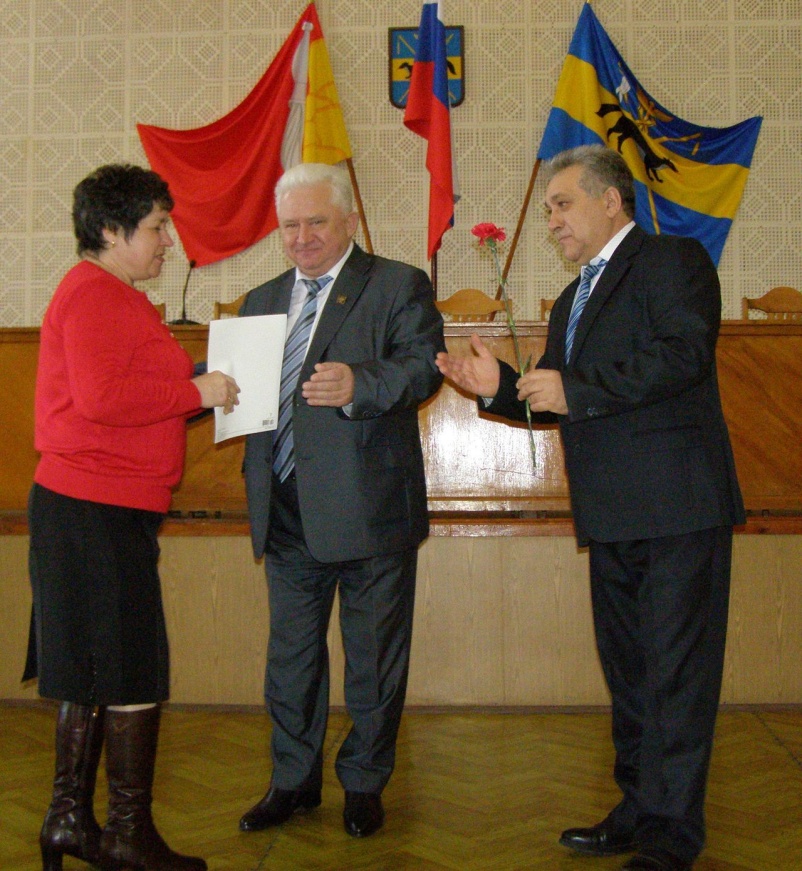 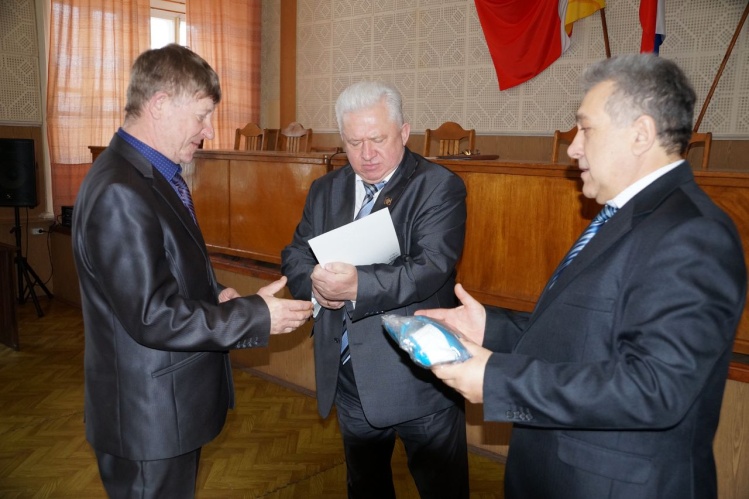 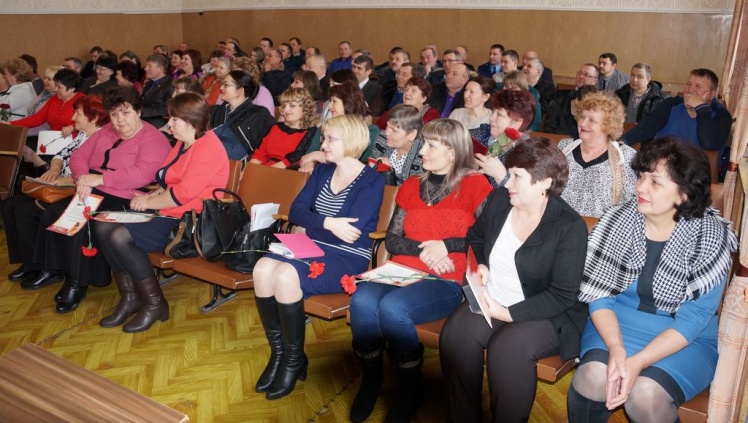 